FICHE D’INSCRIPTION JLSH VERT ET VIOLETA renvoyer rapidement, par mail de préférence à : inscription.vacanciers@avl42.fr Ou à ZA du Crêt de Mars, 42150 LA RICAMARIE  NOM :  ............................................................................................................ Prénom : .....................................................................................................    	Sexe :   	F  M  Né(e) le : .....................................................................................................   Je suis :   	sous tutelle    	sous curatelle     	sous la responsabilité de mes parents   responsable majeur   Nom, prénom (organisme ou famille)  .......................................................................................................................  ............................................................................................   Adresse :  ............................................................................................................................................................ CP :.......................... Ville : .....................................................................................   JE SUIS INSCRIT(E) PAR   NOM (établissement, parents, tuteur) : ...........................................................................................................................................................................................................CP :  ......................................... VILLE :  .....................................................................   :  ..................................................................................  :  .........................................................  pour les établissements ou organismes, merci de préciser :  Votre nom : ................................................................................................................  Votre fonction : ........................................................................................................................  Adresse mail :  ........................................................................................................ …………………………………………  ADRESSE A LAQUELLE DOIT ETRE ENVOYEE LA FACTURE NOM (établissement, parents, tuteur) : ...........................................................................................................................................................................................................   Adresse :  ..........................................................................................................................................................................................................................................................................................   CP :  ......................................... VILLE :  .....................................................................   :  ..................................................................................  :  ..........................................................  Adresse mail * :  ................................................................................................. …………………………………………    * La facture sera envoyée de préférence sur votre adresse mail !   ADRESSE A LAQUELLE DOIVENT ETRE ENVOYEES LES INFORMATIONS RELATIVES JLSH NOM (établissement, parents, tuteur) : ...........................................................................................................................................................................................................   Adresse : ...........................................................................................................................................................................................................................................................................................   CP :  ......................................... VILLE :  .....................................................................   :  ..................................................................................  :  .........................................................  DATES SOUHAITES (A la demi-journée)   Nom de l’établissement : ……………………………………………………………………………………………………………………….   (Départ et retour directement dans l’établissement concerné)     Sortie chaque jour de 14h00 à 18h00  (Cochez les demi-journées concernées) 03/08         04/08                05/08                   06/08                    07/08                  08 /08       10/08		 11/08        	12/08     	13/08              14/08             15/08        17/08 		 17/08        	19/08 	        20/08      21/08     22/08            Il est impératif que 3 personnes d’un même établissement soient inscrites sur la même demie- journée pour que la sortie puisse avoir lieu inscription.vacanciers@avl42.fr www.avl42.org  04 77 47 40 00    04 77 47 50 20  Informations utiles sur l’hydratation et/ou une collation :………………………………………………………........................……………………….. …………………………………………………………………………………………………………………………………………………………………………………………………. En cas de traitement, vous devez impérativement fournir L’ORDONNANCE EN COUR DE VALIDITÉ ainsi que le PILULIER PREPARÉ POUR CHAQUE JOURNEE  Indications ou contre-indication particulières ……………………………………………………………………………………………………………………………………………  Autres informations importantes ………………………………………………………………………………………………………………………………………………………………….....  Je certifie avoir pris connaissance de la charte de qualité du CNLTA, à laquelle adhère A.V.L., ainsi que des conditions d’inscription. Certifié exact à : ………………….………………………………………. le : ………………….……………………………………….   Signature :   ASSURANCE  L’assurance responsabilité civile étant obligatoire, veuillez nous communiquer :  Le nom de votre compagnie  L’adresse  Votre numéro de sociétaire  EN CAS D’URGENCE  Personne à contacter en cas d’urgence : JOIGNABLE 24H/24  Nom ……………………………… Prénom ………………………………  Téléphone : Fixe ……………………………… Portable ………………………………  INFORMATIONS UTILES   …………………………………………………………………………………………………………………………………………………………………………………………………………………………………………………………………………………………………………………………………… …………………………………………………………………………………………………………………………………………………………………………………………………………………………………………………………………………………………………………………………………... …………………………………………………………………………………………………………………………………………………………………………………………………………………………………………………………………………………………………………………………………… …………………………………………………………………………………………………………………………………………………………………………………………………………………………………………………………………………………………………………………………………... …………………………………………………………………………………………………………………………………………………………………………………………………………………………………………………………………………………………………………………………………… …………………………………………………………………………………………………………………………………………………………………………………………………………………………………………………………………………………………………………………………………… Il serait préférable que chaque vacancier dispose d’un petit sac type avec crème solaire, change……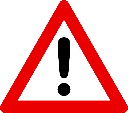 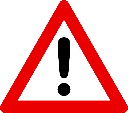 REGLEMENT  Pour valider votre inscription :  Je bénéficie de l’avoir en cours à AVL  Je joins un chèque (110 € x nombre de demi- journées + adhésion annuelle 30€ pour les nouveaux inscrits)  Le règlement peut être envoyé ultérieurement à la fiche d’inscription   Pour valider votre inscription :  Je bénéficie de l’avoir en cours à AVL  Je joins un chèque (110 € x nombre de demi- journées + adhésion annuelle 30€ pour les nouveaux inscrits)  Le règlement peut être envoyé ultérieurement à la fiche d’inscription   MEDICAL & AUTONOMIE MEDICAL & AUTONOMIE MEDICAL & AUTONOMIE MEDICAL & AUTONOMIE MEDICAL & AUTONOMIE Merci de cocher les cases :  	 	 Merci de cocher les cases :  	 	 Merci de cocher les cases :  	 	   	Oui  	non       	Oui  	non       	Oui  	non     	 	  	Oui  non                                   Je suis un traitement :     	     	                                    Je suis un traitement :     	     	                                    Je suis un traitement :     	     	  Je le prends seul(e) :           	 	Je marche seul(e)             	 	Je marche seul(e)             	 	Je marche seul(e)           Si non :                               Avec Aide  Si non :                               Avec Aide  Si non :                               Avec Aide  Fauteuil (précisez) 	 Déambulateur 	Je voyage en :  	       Fauteuil   	Je voyage en :  	       Fauteuil   	Je voyage en :  	       Fauteuil    Banquette  Banquette SECURITE SOCIALE ET MUTUELLE  Nom du centre de la CPAM :    	   	  	  	  	  	N° de SS :  Nom de votre mutuelle :  	  	   	  	  	  	  	N° de sociétaire :  